Auto: Amparo Iglesias Categoria: Poesía Refugio de la piel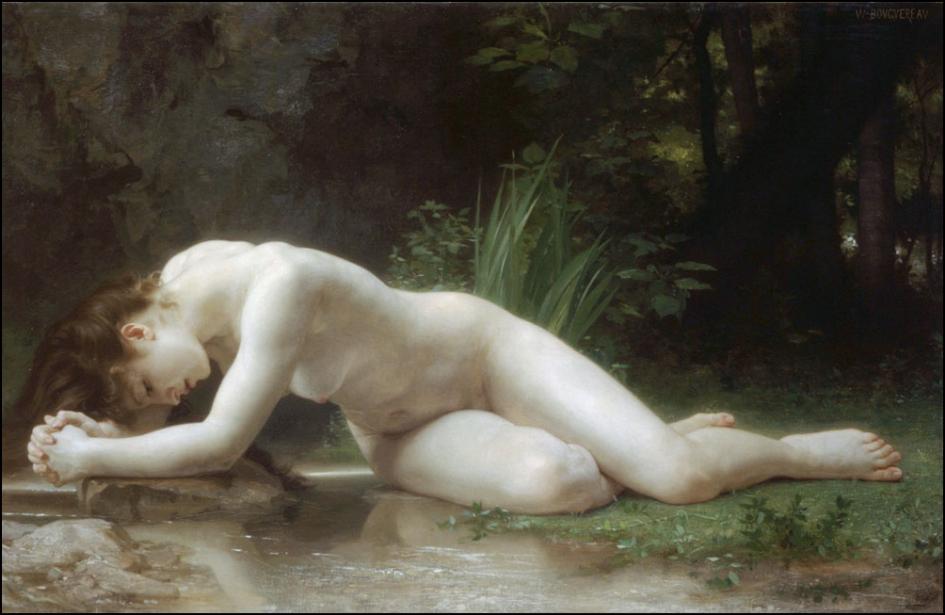 Cuando la piel decidió fundirse En el misterio de su blancura Se fue guardando, invisible, En la rosada cavidad de su cuerpoComplacida, atravesó el propio canal, Donde late el corazónFuera del tiempoReducida a caricia, Sutil aroma, Se diría un pétalo que migraHacia dentro, Refugio intimo de la bellezaFrescura de la sombra;Los postigos cerrados,Desvelados los sentidos, Hundida la piel en su eterno retiro, Suelto el cabello, Altivo el deseoEntre algodón y lavanda Se estremeció la tarde:Alguien la piensa, Del otro lado del mundo 